ГОДОВОЕ ОБЩЕЕ СОБРАНИЕ ЧЛЕНОВ САМОРЕГУЛИРУЕМОЙ ОРГАНИЗАЦИИИ АССОЦИАЦИИ СТРОИТЕЛЕЙ ГАЗОВОГО И НЕФТЯНОГО КОМПЛЕКСОВ
г. Москва, ул. Профсоюзная, д. 56, 19 этаж«25» февраля 2022 г.БЮЛЛЕТЕНЬ Наименование юридического лица: _______________________________________________________________________________ _______________________________________________________________________________ИНН __________________*В клеточку напротив вопроса поставить галочку или крестик.Подпись уполномоченного лица:_________________________________  __________________  ________________________                              (должность)                                (подпись)                            (фамилия, инициалы) М.П. Примечание:Бюллетень должен быть подписан лицом, осуществляющим функции единоличного исполнительного органа юридического лица, либо лицом, действующим на основании доверенности. В случае подписания бюллетеня по доверенности, к заполненному бюллетеню необходимо приложить заверенную копию доверенности.№ВОПРОСЫ ДЛЯ ГОЛОСОВАНИЯЗАПРОТИВВОЗДЕРЖАЛСЯИзбрание Председателя и Секретаря общего собранияИзбрание Председателя и Секретаря общего собранияИзбрание Председателя и Секретаря общего собранияИзбрание Председателя и Секретаря общего собранияИзбрание Председателя и Секретаря общего собрания1Избрать Председателем общего собрания Будзуляка Богдана Владимировича2Избрать Секретарем общего собрания Апостолова Александра АндреевичаИзбрание Счетной комиссии общего собранияИзбрание Счетной комиссии общего собранияИзбрание Счетной комиссии общего собранияИзбрание Счетной комиссии общего собранияИзбрание Счетной комиссии общего собрания3Избрать Счетную комиссию в составе:Председатель Счетной комиссии:- Ревин Анатолий ИвановичЧлены Счетной комиссии:- Кирилова Юлия Александровна- Шувалова Елена ЛеонидовнаУтверждение Повестки дня общего собранияУтверждение Повестки дня общего собранияУтверждение Повестки дня общего собранияУтверждение Повестки дня общего собранияУтверждение Повестки дня общего собрания4Утвердить Повестку дня общего собранияГолосование по вопросам Повестки дняГолосование по вопросам Повестки дняГолосование по вопросам Повестки дняГолосование по вопросам Повестки дняГолосование по вопросам Повестки дня5Утвердить годовой отчет СРО АСГиНК за 2021 год6Утвердить годовой бухгалтерский баланс и аудиторское заключение СРО АСГиНК за 2021 год7Утвердить размеры членских взносов в сумме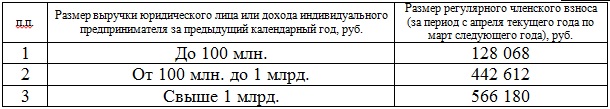 8Утвердить смету доходов и расходов СРО АСГиНК на 2022 год9Утвердить новую редакцию Положения о членстве в СРО АСГиНК, в том числе о требованиях к членам СРО АСГиНК, о размере, порядке расчета и уплаты вступительного взноса,  членских взносов10Утвердить новую редакцию Положения о компенсационном фонде обеспечения договорных обязательств СРО АСГиНК11Утвердить новую редакцию Устава СРО АСГиНК.12Утвердить новую редакцию Положения о Совете СРО АСГиНК13Утвердить новую редакцию Положения о Президенте СРО АСГиНК14Утвердить новую редакцию Положения о проведении анализа деятельности членов СРО АСГиНК на основании информации, представляемой ими в форме отчетов.15Утвердить новую редакцию Положения о реестре членов СРО АСГиНК.